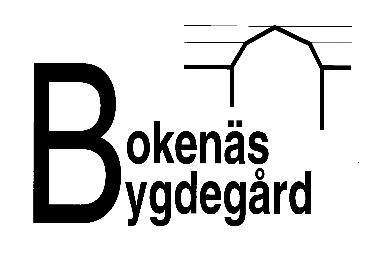 Verksamhetsplan 2022Program & aktiviteter i Bokenäs Dragsmarks bygdegård 2022 (med reservation för ändringar i programmet) Inför uppstart 2022, pandemin består, nu i lite annorlunda form; samhället öppnar upp, precis som vi! Idéer, drömmar, energi & verksamhet sprudlar! Glädjande är att vi fortfarande får nya intresserade bygdebor som erbjuder sin hjälpande hand samt inspirerar och skapar nya möjligheter i vårt hus!Husets omvårdnad är viktig och med David som teknik-/fastighetsskötare och ett 20-tal vaktjourer som avlöser varandra, hjälps många åt att hålla bygdegården i gott skick.Belysningen i salen, återstår lite fix av vår stora belysningssatsning, m stöd av Thordénstiftelsen .Övriga önskade  förbättringar i år är: Ny hörselslinga & nytt inbrottlarmReparation av innerdörrarMustätade förråd på 2:a våningen. Ett förråd är klart! Denna punkt har varit med på “att göra listan”, säkert minst i fem år, skam den som ger sig! Hör av dig om du vill hjälpa oss med hantverket kring det här. Drömmar finns om ett utbyggt kök med veranda, helst på både fram- och baksida av bygdegården!Vår egen hemsida sköter Margareta Kampf. Meddela el fråga maggan6099@gmail.com, kring hemsidan! Där kan du följa bygdegårdens verksamhet och program. http://www.bygdegardarna.se/bokenas/På vår Facebook-sida finner du alltid senaste nytt! Bokenäs Dragsmarks bygdegårdsförening – maila Monica, monica@jahnkes.se  eller sök henne på messenger, Monica Jä, om du vill annonsera något som rör bygdegården.Bygdegårdsprogram 20226 mars årsmöte  kl 17:00, Afternoon tea  & traditionella årsmöteshandlingar!Välkomna till en stunds samvaro med samtal om bygdegårdens verksamhet nu och framöver.Pensionärsträffarna står i startgroparna för att bjuda in till träffar/ kontaktperson Kerstin Dahlgren tlf: 076 894 77 55Buggkurs heldag lörd 19 mars, kl 10:00-16.00! Både Enkel- & dubbelbugg, 80 kr, kontakta Hasse Andersson, trl 0707 832137Filmen om Bredfjället, kan ses från våra sköna stolar; sönd 20 mars, kl 18:00,  där Stefan Edman håller i samtalet kring filmvisningen!Valborgsmässomarknad    30 april kl 10:00-14:00 hantverk, syltat, bakat, loppis, Korvgrill, kafé & inne/utomhusmarknad. m Mix av allt & Stort bokutbud!7-8 maj Prel STORLOPPIS m ev AUKTIONVi tar tacksamt emot skänkta prylar prel. fred & lörd 29, 30 april, samt 1 maj! (helst hög kvalitet)POP-UP Returen på bygdegårdens parkering: onsdagar 8/6, 6/7,10/8 kl 15:00-19:00Yoga tisd fm/kontaktperson: Inger tel nr: +46 73631 4744 Pensionärsdans: Kontaktperson: Kerstin Dahlgren: 076 894 77 55Gruppen; Bokenäs Barn & Ungdom: en grupp för Barnfamiljer på Bokenäset som tillsammans ordnar familjeträffar, utflykter, pyssel, teater- och andra träffar. Se FB! Bordtennis - bord finns att låna ngr spelar regelbundet, framförallt under dagtid. Kontaktperson Börje Merlander 0702 156371 el undertecknad.Stick-kafé är vilande; kontaktperson: Gun-Britt 2407347 fler som vill komma igång igen, nu med bättre belysning i hela huset!Frågesportskvällar efterfrågas, Vem vill ta över stafettpinnen? (Olika värdar vid varje kväll) uppstart senare i vår eller i sept!Höst- & Julmarknad: återkommer om datum! Hantverksglädje Sommarutställning med kafé &  försäljning Kontaktperson Ewa Johansson: 070 565 1765Önskar Styrelsen/ordf Marita ViktorssonVaktjour innebär att hjälpa oss hålla snyggt ngr veckor om året och ibland kontakt m hyresgäster – vill du vara med i vårt inre arbete? kontakta oss!Bankgirokonto 779-9547 – medlemsavgift 200 kr/familj, 100 kr/person eller stödbidrag till vår bygdegård! Du kan swisha, eller QR-koda din avgift till föreningen direkt, swishnumret är: 1236525521. (Glöm inte namn och din emejladress), så minskar vi portokostnaden.·         Kontakta valberedningen, Börje 076 107 95 11, anderssonborje5660@gmail.com el Sandra 073 070 20 93 om du vill vara med på ett hörn eller sitta mitt i!Idéer för vårt programinnehåll välkomnas!    Har du frågor kring ditt medlemskap kontakta kassör Lovisa Ljungvall, bokenas@4lekonomi.se       På vår hemsida kan du läsa vår gedigna verksamhetsberättelse för år 2021 http://www.bygdegardarna.se/bokenas/  // Väl mött/Styrelsen/ ordf. Marita Viktorsson